Jak wykonać spódnicę w kliny na wymiary własne?Spódnica w kliny- to jedna z najprostszych spódnic, uszyta z sześciu, ośmiu lub więcej jednakowych kawałków tkaniny. Przez środek każdego z nich przebiega linia prosta (nitka osnowy). Liczba klinów powinna być zawsze parzysta. Szerokość góry klina pomnożona przez liczbę klinów daje obwód pasa. Szerokość dołu klina pomnożona przez liczbę klinów daje obwód dołu spódnicy.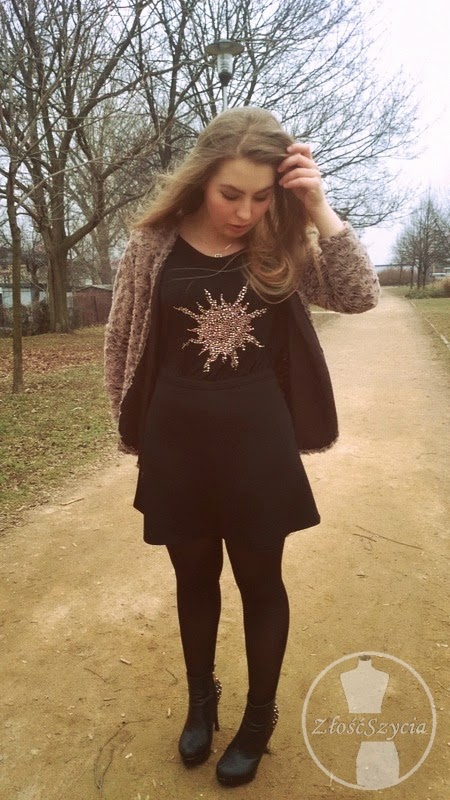 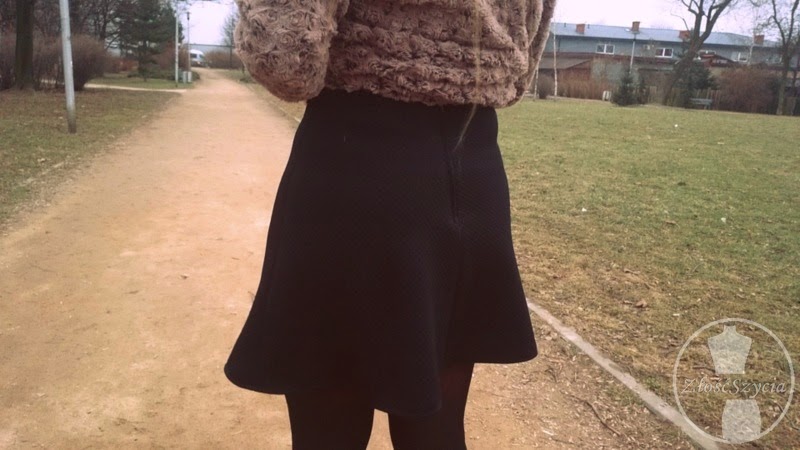 Jak wykonać konstrukcję klina spódnicy na wymiary własne?  Jak wykonać (uszyć) spódnicę w kliny?Odpowiedzi na te pytania znajdziesz w poniższych materiałach instruktażowych.                      POWODZENIA  Materiały instruktażowe: Konstrukcja spódnicy w kliny http://www.martiarti.pl/2017/01/konstrukcja-spodnicy-z-klinami_28.htmlKonstrukcja i wykonanie spódnicy w kliny http://zloscszycia.blogspot.com/2015/02/spodnica-z-klinow-konstrukcja-jak-szyc.htmlPrzykład konstrukcji spódnicy w 6 klinów: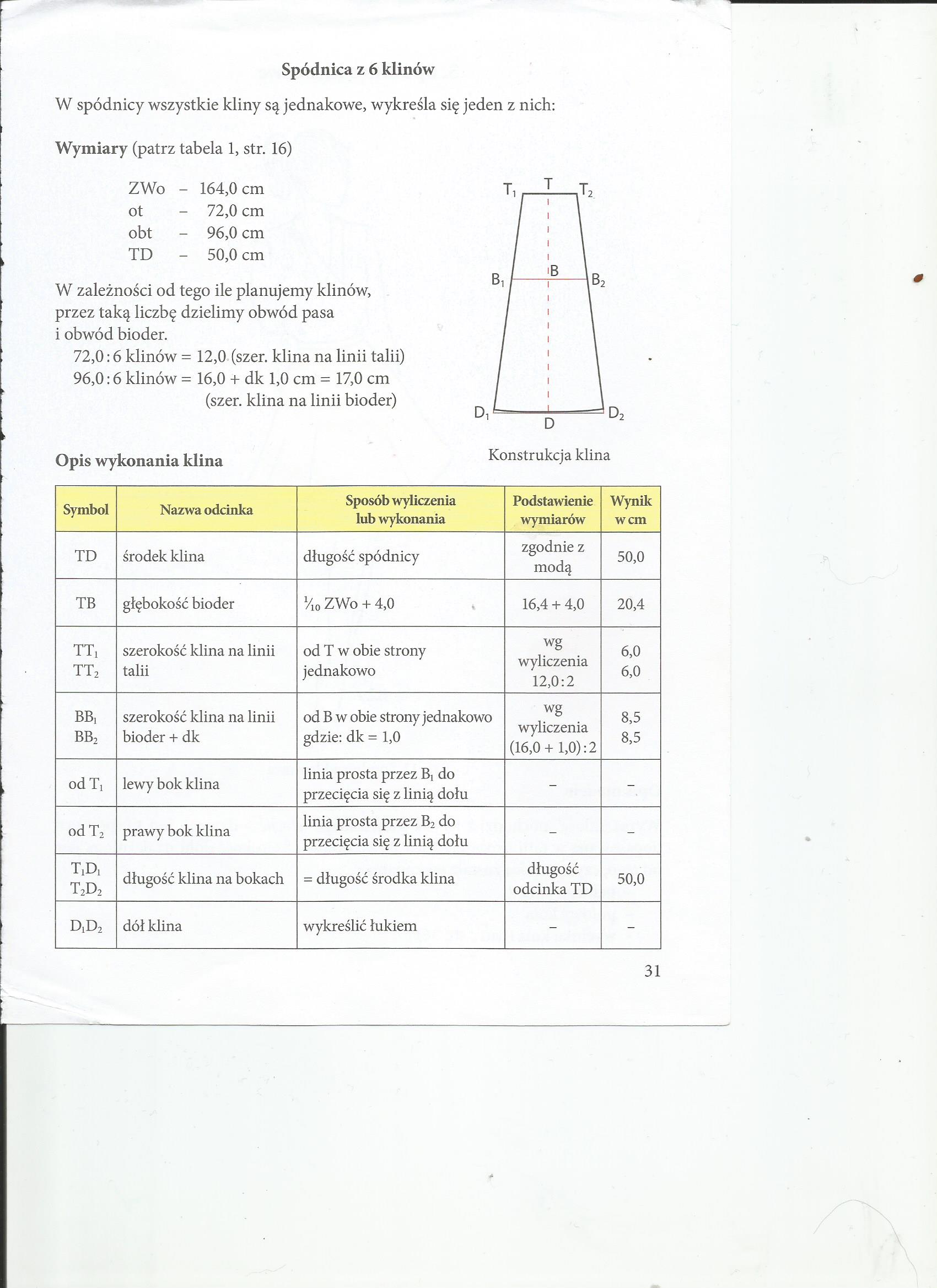 